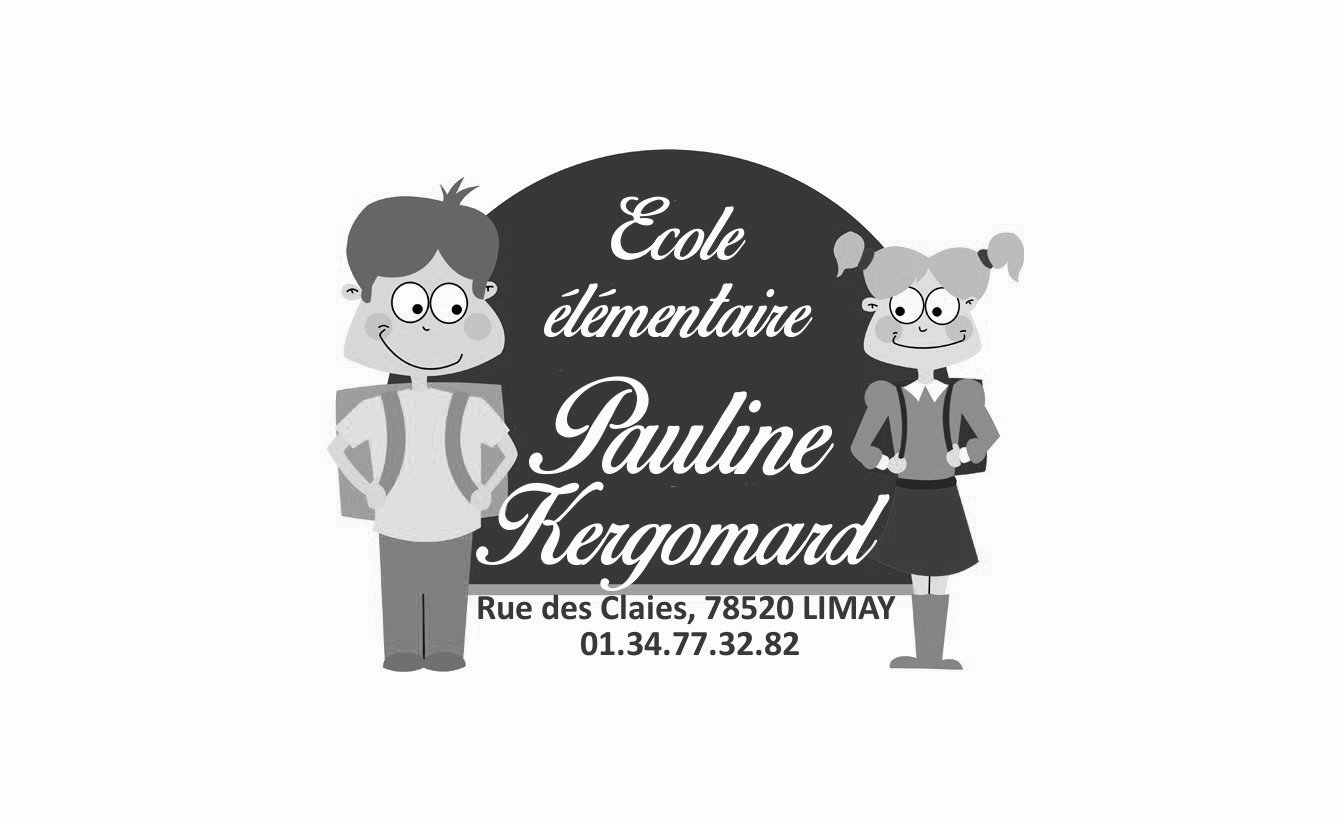 Etaient présents M.SOARES et les délégués suivants :Le but de ce conseil est de réfléchir et de proposer des idées pour améliorer la vie de l’école.POINTS ABORDES :Mise en place du jeu du UNO aux récréations calmesLe  Uno est mis en place aux récréations calme à partir de demain.Il est important de prendre soin des cartes afin que ce jeu puisse fonctionner très longtemps. La 2ème mission KERGOMATHS aura lieu le 4 mai 2016.Le Spectacle de l’école aura lieu le 10 juin 2016. Une vente de gâteaux et le tirage de la tombola auront lieu le même jour. La question   de la date des débuts de travaux d’agrandissement de la cour sera de nouveau  posée à la mairie ainsi que la possibilité de réaliser à nouveau un recyclage des papiers.CE1/CE2CE2CM1CM1/CM2CM2JR-NandoAnissaMarièmeMofidaMelvynLoaneEnzoClaraBilalAkgulOù ?Sous le préau près des toilettesQui peut jouer ?Les classes aux récréations calmesQui est responsable du rangement ?Chaque classe qui joue.Combien de joueurs ? Maximum 6 par pochette